Финансово – хозяйственная деятельность учреждения в 2016 – 2017 учебном году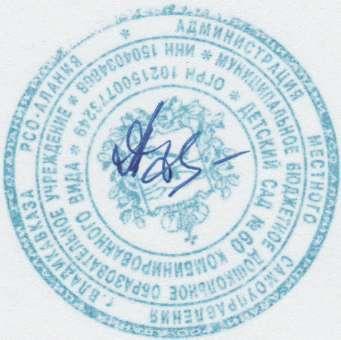 Перечень основных финансово-экономических показателей деятельности бюджетного учреждения, оказывающего услуги населению за счет средств бюджета,  на 01 января 2017Финансово-экономическая деятельность учреждения:НаименованиеПредыдущий годОтчетный годИзменения,%показателяКоличество обслуживаемых29528395(детей)Стоимость оказанных услуг000Стоимость одного000обслуживаемого/деньСредняя заработная плата в1302613026100месяц по ГБДОУУвеличение стоимости765457150693,4материальных запасовКоличество штатных единиц на66,2566,25100начало годаКоличество штатных единиц на66,2566,25100конец годаНаименованиеНа 1 июля 2016, тыс.рубНа 1 июля 2016, тыс.рубНа 1 июля 2016, тыс.рубНа 1 июля 2017, тыс.руб.На 1 июля 2017, тыс.руб.На 1 июля 2017, тыс.руб.показателяВсегоВ том числеВ том числеВсегоВ том числеВ том числеБюджетныеСредства отБюджетныеСредства отсредствапредпринимательскойсредствапредпринимательскойдеятельности идеятельности ицелевые поступленияцелевые поступленияПоступило денежных734682262782221068600952044684360861084360средств - всегоВ том числе по видампоступлений1.Супсидии на62782226278222--выполнение84360868436086государственногозадания2.Платные услуги------3. Аренда------4. Целевые средства2900-2900---5. Родительская плата1065700--10657001084360-1084360